ОТДЕЛ ОБРАЗОВАНИЯ АДМИНИСТРАЦИИ ГОРОДА ЗЕИАМУРСКОЙ ОБЛАСТИ(ООА)ПРИКАЗ02.04.2018                                                                                               №  111  - одг. ЗеяС целью воспитания у детей и молодёжи чувства патриотизма, любви к Родине, формирования положительного образа Вооружённых Сил и защитников Отечества средствами изобразительного искусства отделом образования администрации города Зеи, МБО ДО ДДТ «Ровесник» с  26 февраля по 26 марта 2018 года проведён муниципальный этап областного конкурса военного плаката «Родная армия». На конкурс были представлены работы обучающихся МОАУ СОШ № 1 и МОБУ ЦО (справка прилагается).На основании решения жюри конкурсап р и к а з ы в а ю:	1. Наградить дипломом отдела  образования  администрации города Зеи победителей  конкурса:Номинация: «Есть такая профессия – Родину защищать» младшая группа – 11-13 лет1 место – Малашко Софью, 12 лет, обучающуюся МОАУ СОШ № 1, руководитель: Лукьянова Елена Геннадьевна, учитель технологии и ИЗО.средняя группа – 14-17 лет1 место –  Оленченко Дарью, 15 лет, обучающуюся МОБУ ЦО, руководитель Королёва Елена Сергеевна, учитель технологии и ИЗО.	2. Объявить благодарность за подготовку победителей муниципального этапа областного конкурса военного плаката «Родная армия»:- Лукьяновой Елене Геннадьевне, учителю технологии и ИЗО МОАУ СОШ № 1;- Королёвой Елене Сергеевне, учителю технологии и ИЗО МОБУ ЦО.3. Направить до 03.04.2018 работы победителей на областной конкурс военного плаката «Родная армия».4.  Рекомендовать руководителям образовательных организаций: - поощрить педагогов, подготовивших победителей муниципальный этап областного конкурса военного плаката «Родная армия».Начальник                                                                                    О.В.Максимишина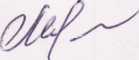 Приложение 1СПРАВКА по итогам муниципального этапа  областного конкурса военного плаката «РОДНАЯ АРМИЯ»27.03.2018 г.                                                                                                      г. ЗеяНа основании положения о проведении областного конкурса военного плаката «РОДНАЯ АРМИЯ» Отделом образования администрации города Зеи был объявлен муниципальный этап (далее Конкурс). Цель Конкурса: воспитывать у детей и молодёжи чувство патриотизма, любви к Родине, формировать положительный образ Вооружённых Сил и защитников Отечества  средствами изобразительного искусства.Основные задачи Конкурса:- создание позитивных установок на службу в рядах Вооружённых Сил Российской Федерации среди допризывной молодёжи;- поиск творческих решений, реализуемых в жанре плаката в соответствии с заявленными номинациями;- развитие навыков изобразительного искусства.К участию в Конкурсе были приглашены обучающиеся образовательных организаций общего и дополнительного образования, интернатного типа, студенты профессиональных образовательных организаций в возрасте от 11 лет до 21 года, которые оценивались в трех возрастных группах: младшая группа – 11-13 лет; средняя группа – 14-17 лет;  старшая группа – 18-21 год.На муниципальный этап Фестиваля были представлены работы следующих образовательных организаций: МОАУ СОШ № 1 -  1 работа и МОБУ ЦО – 1 работа.Призовые места распределились следующим образом:Номинация: «Есть такая профессия – Родину защищать» (образ защитника Отечества в советском/российском кинематографе и литературе).младшая группа – 11-13 лет1 место – «В бой идут одни старики», Малашко Софья, 12 лет, МОАУ СОШ № 1, руководитель Лукьянова Елена Геннадьевна, учитель технологии и ИЗО МОАУ СОШ № 1.средняя группа – 14-17 лет1 место – «На поле боя!», Оленченко Дарья, 15 лет, МОБУ ЦО, руководитель Королёва Елена Сергеевна, учитель технологии и ИЗО.Все победители награждены дипломами отдела образования администрации города Зеи.Директор                                                                                                    И. П. КоренёкМБО ДО ДДТ «Ровесник»Исп. Кравцова Е.В.8(41658)22898Об итогах муниципального этапа   областного конкурса военногоплаката «Родная армия»